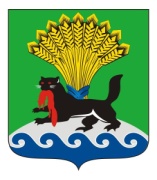 РОССИЙСКАЯ ФЕДЕРАЦИЯИРКУТСКАЯ ОБЛАСТЬИРКУТСКОЕ РАЙОННОЕ МУНИЦИПАЛЬНОЕ ОБРАЗОВАНИЕАДМИНИСТРАЦИЯПОСТАНОВЛЕНИЕот « 04 »          12    _     2019 г.					                                          №  644О внесении изменений в постановление Мэра Иркутского районного муниципального образования от 01.06.2010 № 3562 «О Координационном совете по вопросам планирования социально-экономического развития Иркутского района»В целях формирования консолидированных мер, направленных на обеспечение устойчивого развития и социальной стабильности Иркутского района, реализации  Федерального закона от 28.06.2014 № 172-ФЗ «О стратегическом планировании в Российской Федерации», руководствуясь        ст. 39, 54, 75 Устава Иркутского районного муниципального образования, администрация Иркутского районного муниципального образованияПОСТАНОВЛЯЕТ:1. Приложение № 1 к постановлению Мэра Иркутского районного муниципального образования  от 01.06.2010 № 3562  «О Координационном совете по вопросам планирования социально-экономического развития Иркутского района», изложить в редакции приложения к настоящему постановлению.2. Признать утратившими силу п.п. 1, 3, 4, 5 постановления администрации Иркутского районного муниципального образования               от 15.10.2019 № 530 «О внесении изменений в постановление администрации Иркутского районного муниципального образования от 01.06.2010 № 3562     «О Координационном совете по вопросам планирования социально - экономического развития Иркутского района».	3. Отделу по организации делопроизводства и  работе с обращениями граждан организационно-контрольного управления администрации Иркутского районного муниципального образования внести в оригинал постановления администрации Иркутского районного муниципального образования  от 15.10.2019 № 530 «О внесении  изменений   в   постановление администрации Иркутского районного муниципального образования                       от 01.06.2010 № 3562  «О Координационном совете по вопросам планирования социально - экономического развития Иркутского района» информацию о внесении изменений в правовой акт.  4. Архивному отделу организационно-контрольного управления администрации Иркутского районного муниципального образования внести в оригинал постановления Мэра Иркутского районного муниципального образования  от 01.06.2010  № 3562  «О Координационном совете по вопросам планирования социально - экономического развития Иркутского района» информацию о внесении изменений в правовой акт.   5. Разместить настоящее постановление в информационно-телекоммуникационной сети «Интернет» на официальном сайте Иркутского районного муниципального образования www.irkraion.ru.   6. Контроль исполнения настоящего постановления возложить на первого заместителя Мэра района.Мэр района        	                                       					    Л.П. ФроловПриложение  к постановлению администрации Иркутского районногомуниципального образованияот  04.12.2019             № 644« Приложение № 1к постановлению МэраИркутского районногомуниципального образованияот 1 июня 2010 г. № 3562СОСТАВКООРДИНАЦИОННОГО СОВЕТА ПО ВОПРОСАМ ПЛАНИРОВАНИЯ СОЦИАЛЬНО-ЭКОНОМИЧЕСКОГО РАЗВИТИЯ ИРКУТСКОГО РАЙОНАЧлены Координационного совета:Первый заместитель Мэра  района                                                              И.В. ЖукМэр Иркутского районного муниципального образования  – председатель Координационного совета;Первый заместитель Мэра Иркутского районного муниципального образования   – заместитель председателя Координационного совета;Заместитель Мэра Иркутского районного муниципального образования  – заместитель председателя Координационного совета;Начальник экономического управления администрации Иркутского районного муниципального образования  (далее – ИРМО) – секретарь Координационного совета.Председатель Думы ИРМО (по согласованию);Депутаты Думы ИРМО (2 чел., по согласованию);Председатель Контрольно-счетной палаты ИРМО (по согласованию);Председатель Комитета по муниципальному финансовому контролю администрации ИРМО;Председатель Комитета по социальной политике администрации ИРМО;Председатель Комитета по финансам администрации ИРМО;Начальник отдела по связям с общественностью  Комитета по социальной политике  администрации ИРМО;Председатель Ассоциации крестьянских (фермерских) хозяйств и сельскохозяйственных кооперативов Иркутской области (по согласованию); Председатель Иркутской районной организации общественной организации - профсоюза работников народного образования и науки Российской Федерации (по согласованию);Президент Молодежного Благотворительного Фонда «Возрождение Земли Сибирской» (по согласованию);Председатель общественной организации предпринимателей Иркутской области (по согласованию);Председатель  Сибирской Байкальской Ассоциации Туризма (по согласованию);Председатель Совета объединения работодателей ИРМО (по согласованию).».